ПРЕСС-ВЫПУСК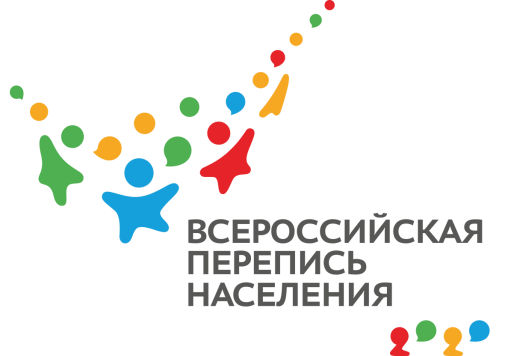 ОБ-83-10/           -ДР от 03.08.2020г.ВПН-2020: НЕДОСТУПНЫЕ ДЛЯ ПЕРЕПИСЧИКАЧтобы переписать всех жителей страны, переписчик должен навестить каждого респондента по месту жительства. Но как быть с теми, кто находится за границей, ушел в плаванье или вовсе будет в переписной период пребывать в космосе?Первая в истории России цифровая перепись в значительной мере решит эту проблему и позволит, например, уехавшему за границу гражданину заполнить электронную анкету самостоятельно через портал «Госуслуги». Индивидуальный код, присвоенный по окончании опроса, он сможет передать переписчику через своих родных, оставшихся дома. Поскольку на МКС тоже имеется интернет, космонавты смогут без проблем переписаться прямо на орбите, используя новшества электронной переписи и не прибегая к общению с переписчиком через экран монитора. Моряков дальнего плавания, в свою очередь, перепишут досрочно по заранее подготовленным спискам членов экипажей российских судов, которые уйдут в море до начала переписи; а запрос в крюинговые агентства позволит выяснить, на каких иностранных судах работают граждане России. Если же ответить дистанционно на вопросы переписного листа нет возможности, члены семьи всегда могут сами сообщить необходимые данные об отсутствующем родственнике. Из-за пандемии коронавируса Правительством было принято решение перенести основной этап Всероссийской переписи населения на весну 2021 года. Вторая перепись населения в составе России состоится в Республике Крым с 1 по 30 апреля с применением цифровых технологий. Любой житель сможет самостоятельно переписаться на портале «Госуслуги», для чего понадобится стандартная или подтвержденная учетная запись. Переписчики с электронными планшетами обойдут квартиры и дома и опросят жителей, не принявших участие в интернет-переписи. Тем, кто уже переписался на портале, достаточно будет показать код подтверждения. Переписчики будут иметь специальную экипировку и удостоверение, действительное при предъявлении паспорта. Кроме того, будет организована работа переписных участков, в том числе в помещениях многофункциональных центров оказания государственных и муниципальных услуг «Мои документы».Ссылка на источник информации обязательна.Руководитель                                                                                            О.И. Балдина